State of Kansas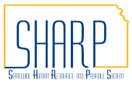 KPAY711- Department Positions and Budget EarningsStatewide Human Resource and Payroll SystemDate CreatedDate Created12/28/2021VersionVersion1.0SecuritySecurityCore FTPDescriptionDescriptionThis report shows the current Department Budget Table Funding.  It is organized by Department, Pool ID, Position, and Employee Name.  It is ran every Day 06 of the payroll cycle.  The report is accessed via agency CoreFTP account.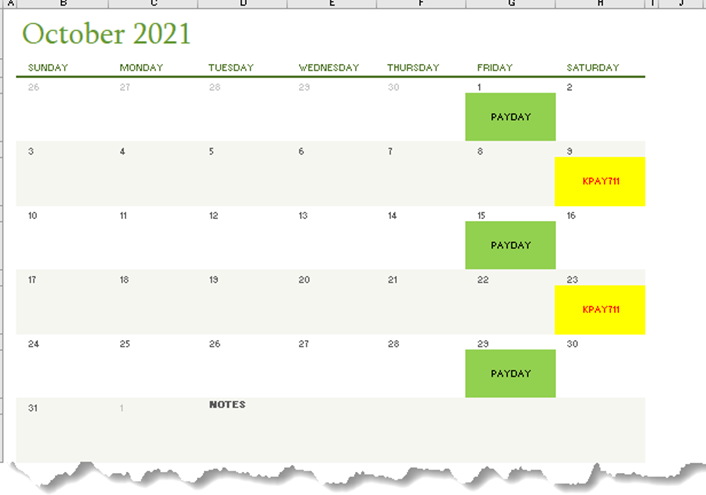 This report can be used to assist agencies when large funding updates are needed to the Department Budget Table.  This report will show how all agency employees are funded on the Department Budget Table as of the day the report was ran.1.Double-Click the lastest .CEN file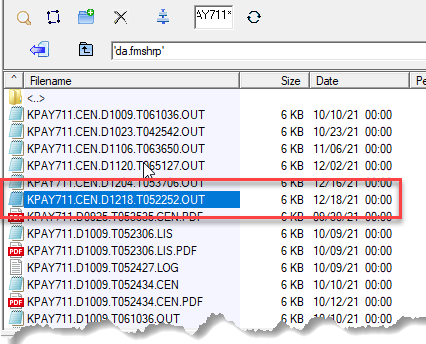 2.Select View OK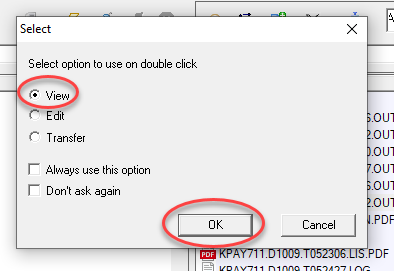 3.Report opens in Notepad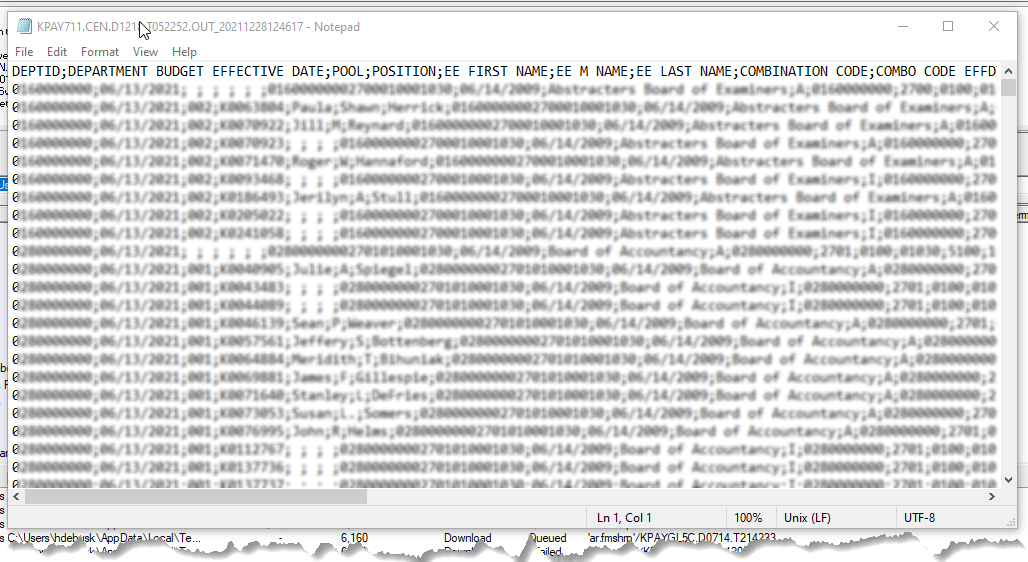 3.File > Save AsSave the file as .txt in a folder that can be accessed again.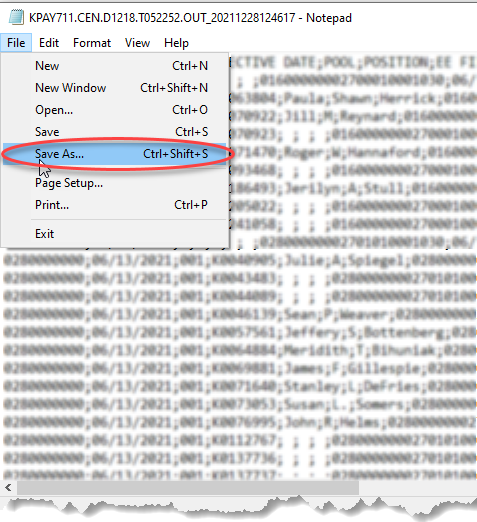 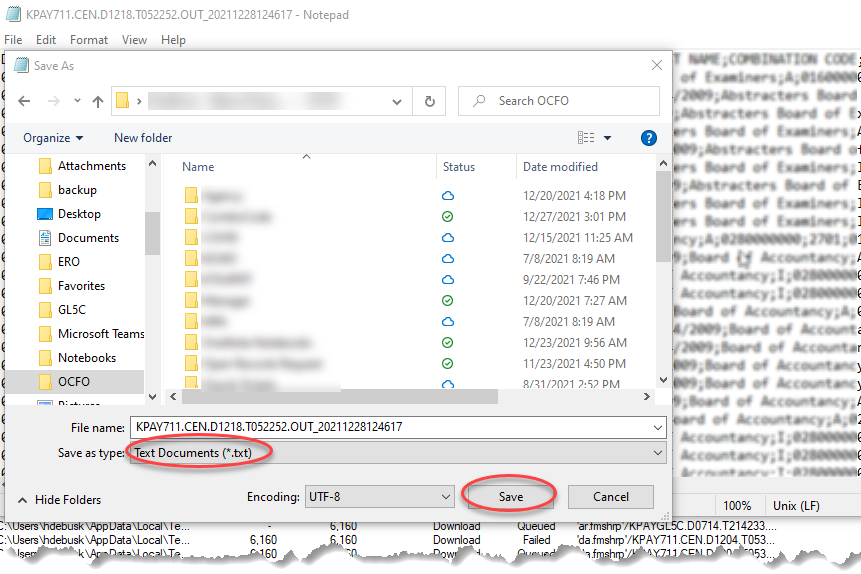 InstructionsInstructionsOpen the file in Excel.  Refer to the Opening .DAT Files Job Aid for assistance.  (These procedures will work even though this file is a .txt file.)Report DetailsReport DetailsReport Contains the following information: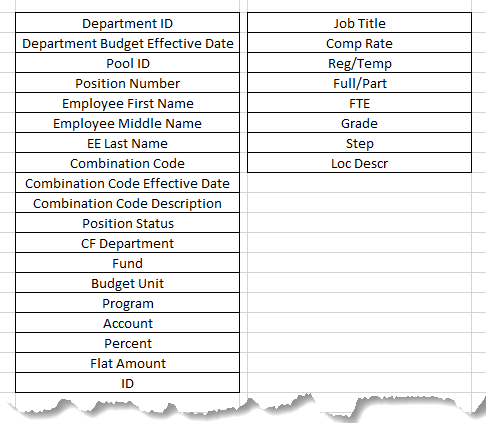 4.To use the Report for Department Budget Table UpdatesDelete the following columns:Combo Code EffdtCombo Code DescriptionAcctComp RateClass/UnclReg/TempFull/PartFTEGradeStepLoc Descr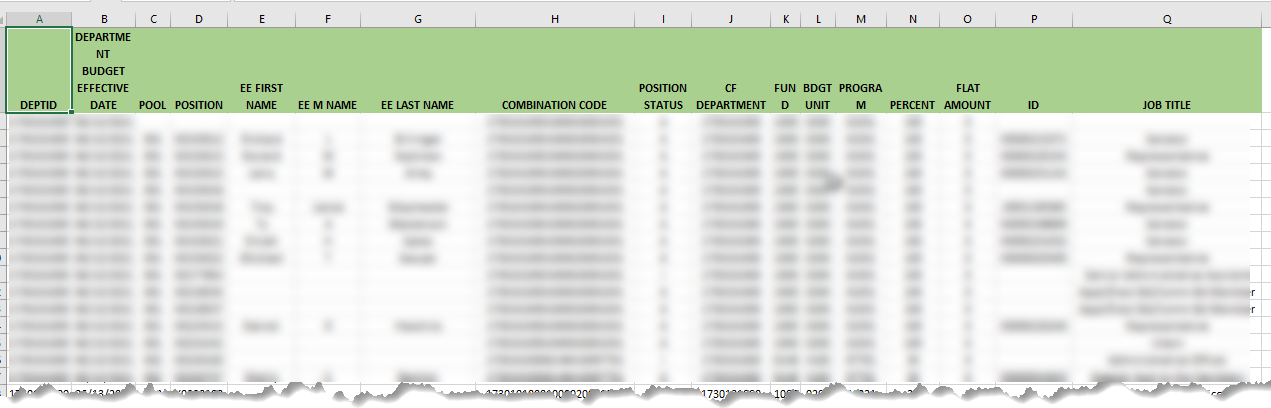 Note:  DeptID=  HR Department IDThese results show all Department Budget Table setup for all Departments across the agency.  Refer to KAGYBUD1 – Department Budget Table Load job aid